岩手県国際交流協会	２０　　　年　　　月　　　日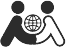 日本語サポーター紹介依頼票委托介绍日语学习支援者申请表受付者：	 読みやすい字で、正しく記入してください。填写时请注意用词简单准确、通俗易懂。１．何を学習したいですか？／希望跟支援者学习什么？□ 生活に最低限必要な日本語　／日常基本生活用语□ 日常会話の練習　／为与家人朋友等交流的会话□ ビジネス日本語　／商务日语□ 日本語能力試験の対策　／应试日语　Ｎ　　　□ その他　／其他（	）２．どのくらい学習したいですか？／希望学习多长时间？□ １ヶ月／一个月	□ ２ヶ月／两个月	□ ３ヶ月／三个月	□ その他／其他（	）３．いつ学習したいですか？／希望什么时候学习？(请在可能的学习时间后画○，或直接填写具体的时间。）４．どこで学習したいですか？／希望在哪学习？□ アイーナ／在aiina	□ その他／其他（	）５．日本語学習経験／日语学习经历・今までに日本語を学習したことがありますか？／从前你学过日语吗？□ ある／学过	□ 少しある／学过一点	□ ない／没有	↓	↙・どのように学習しましたか？／怎么学习日语？① 期間・場所／期间・地方母国で／在母国　　　　年　　　个月　　　日本で／在日本　　　　年　　　个月② 学習方法／学习方法□ 学校の授業／学校授课	□ 友達や同僚から／跟朋友或同事□ 本･テレビ･ネット／书･电视･网络	□ その他／其他（	）③ 使用教材／使用教材□ みんなの日本語／大家日本语	□ 中日交流标准日本语	□ その他／其他（	）６．いまの日本語能力／现在的日语水平① 聞き取り・会話／听力・会话あいさつ等の簡単な言葉がわかる。	明白问候等简单用语	□買い物や道を訊く等の簡単な会話ができる。	能说购物，咨询等简单的会话	□家族・友達等と日常会話ができる。	能说与家人朋友等的日常会话	□病院受診時の会話ができる。	能说到医院就诊时的会话	□② 読み／阅读ひらがな・カタカナが読める。	看懂平假名和片假名	□漢字が読める。	看懂日文的汉字	□日常よく使う簡単な単語が読める。	看懂日常简单用语	□学校や職場、役所から配付される文書が読める。	看懂在学校、工作等上的正式用语	□③ 書き／书写ひらがな･カタカナが書ける。	会写平假名和片假名	□メモやメールなどの簡単な文が書ける。	会记笔记、写邮件等简单的作文	□申込書等の記入ができる。	会填写申请书等	□ビジネス文書が書ける。	会作商务文章	□④ 試験／考试日本語能力試験	日本语能力测试	Ｎ　　　J-TEST 実用日本語検定	实用日本语鉴定	　　　級BJTビジネス日本語能力テスト	商务日语能力考试	　　　級７．その他／其他かな／假名性別／性别年齢／年令氏名／姓名姓名字名字名字名字男 ・ 女国籍／国籍言語／语言学校・職業学校･职业□学生　□学生以外□学生　□学生以外電話番号电话号码メールアドレス电子邮箱※必须填写。※必须填写。※必须填写。※必须填写。住所／住址〒〒〒〒〒〒〒日本滞在歴来日多久日本滞在予定打算在日本多久日本滞在予定打算在日本多久月／周一火／周二水／周三木／周四金／周五土／周六日／周日午前上午午後下午夕方以降傍晚以后